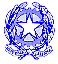 35° Distretto Scolastico I.C. 4° De Lauzieres80055 – Portici (Napoli)C.F. 80020500635 – Via Salute, 45 – Tel. 081-775.32.81- Fax. 081-775.84.94SCHEDA DI VALUTAZIONE DELLE COMPETENZE PER IL PASSAGGIO DALLA SCUOLA DELL’INFANZIA ALLA SCUOLA PRIMARIA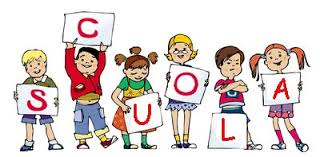 ALUNNO/A………………………………………………………………………………………………………………..PLESSO…………………………………………………………………………...  SEZ. ………………………………DATA DI NASCITA   ………………………………………………..ANNO SCOLASTICO …………………………………………………                                                              La Dirigente Scolastica                                                              Dott.ssa Teresa AlfieriIL SÉ E L’ALTROAtteggiamenti nei confronti della scuola e del gruppo classeIL CORPO E IL MOVIMENTOCorpo, movimento e saluteIMMAGINI, SUONI, COLORIGestualità, arte, musica, multimedialitàI DISCORSI E LE PAROLEComunicazione, lingua e culturaLA CONOSCENZA DEL MONDOOrdine, misura, spazio, tempo, naturaOsservazioni:______________________________________________________________________________________________________________________________________________________________________________________________________________________________________________________________________Legenda: Livello A    SILivello B      ABBASTANZALivello C      IN PARTELivello D      NO                                                                 Le docenti35° Distretto Scolastico I.C. 4° De Lauzieres80055 – Portici (Napoli)C.F. 80020500635 – Via Salute, 45 – Tel. 081-775.32.81- Fax. 081-775.84.94SCHEDA DI VALUTAZIONE DELLE COMPETENZE IN USCITA5 ANNI (Per gli alunni che non usufruiscono della legge sull’anticipo alla scuola primaria)ALUNNO/A………………………………………………………………………………………………………………..PLESSO…………………………………………………………………………...  SEZ. ………………………………DATA DI NASCITA   ………………………………………………..ANNO SCOLASTICO …………………………………………………                                                              La Dirigente Scolastica                                                              Dott.ssa Teresa AlfieriABCDDimostra fiducia nelle proprie capacitàÈ autonomo nella gestione di se stessoÈ consapevole delle regole del vivere insiemeRiconosce e rispetta il ruolo dell’adultoRiconosce la reciprocità di attenzione tra chi parla e chi ascoltaÈ collaborativo e rispettoso con i compagniControlla sentimenti ed emozioniHa cura di sé e delle proprie coseRispetta il proprio turnoMostra interesse per le attività propostePorta a termine un’attivitàRiordina e tratta con cura il materialeABCDRiconosce e denomina le parti del corpoSi orienta autonomamente in tutti gli ambienti scolasticiHa raggiunto la propria dominanza laterale e sa orientarsi nello spazio graficoDimostra di possedere la coordinazione dinamica generale Coordina i movimenti segmentariCoordina la motricità fineSi esprime attraverso il linguaggio corporeoEsegue percorsi motoriABCDSa esprimere una storia attraverso la drammatizzazioneIllustra una storia ascoltata o inventata attraverso il disegno e la pittura o altre attività manipolativeRappresenta graficamente lo schema corporeo in tutte le sue partiConosce e utilizza i colori e le loro sfumatureColora rispettando i marginiDà il giusto colore alle immaginiUtilizza con creatività i materiali che ha a disposizioneLegge e commenta immaginiMemorizza canti, filastrocche, rime e poesieProduce semplici ritmi con strumenti a percussioneAbbina il proprio ritmo corporeo all’ascolto di una musicaPercepisce e riconosce i suoni dell’ambienteABCDComprende storie e raccontiMemorizza e ricorda il contenuto di una storiaRacconta e inventa storieChiede ed offre spiegazioniSperimenta rime, filastrocche, drammatizzazioniPronuncia correttamente le parolePossiede un repertorio linguistico adeguatoFormula frasi corretteUsa il linguaggio per progettare attività e definirne le regoleScopre e sperimenta la pluralità del linguaggioEsplora e sperimenta i segni delle parole e dei numeri attraverso le prime forme di lettura e scritturaEsprime e comunica emozioni attraverso il linguaggio verbaleABCDClassifica oggetti e materiali secondo criteri datiConfronta e valuta quantitàIndividua, discrimina e classifica le grandezzeIndividua, denomina, discrimina e riproduce le forme geometriche fondamentaliUtilizza strategie per contareRiconosce e verbalizza i concetti topologiciStabilisce relazioni temporali: prima - dopoOsserva e memorizza le sequenze relative ad una esperienzaRicostruisce in sequenza le fasi di una storiaComprende connettivi (e/o)Comprende l’utilizzo della negazioneConosce e descrive i vari momenti della giornataSi orienta nella successione dei giorniOsserva i fenomeni naturali accorgendosi dei loro cambiamentiRiconosce le caratteristiche dell’ambiente in cui viveRiconosce i problemi e ricerca le modalità per affrontarli e risolverli